THE GLENROSE ASSOCIATION2022 ANNUAL MEMBERSHIP FORM FOR NEW AND RENEWING MEMBERS 			                       PRESIDENT’S MESSAGE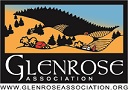 Dear Glenrose Neighbor:What a difference a pandemic can make! I was just reading my President’s Message from last year and feel like 2021 was much like a repeat of 2020. Last year for the second year running things were shut down due to the pandemic. We did not have an annual meeting and basically limped along behind the scenes. First and foremost, thank you to all of you that donated to TGA last year. Our lawsuit with Spokane County and SYSA continued to tax our resources as you will see below. The board of directors and I have had meetings by zoom. I’d like to make a special thankyou to our legal committee, our membership chair, and our treasurer for their continued efforts this past year keeping TGA viable. Everyone has done their best to keep the community informed and represented in Spokane County. As you know, we have been unable to have our monthly meetings due to library policies. That has CHANGED!! This month we had a great annual meeting and election of officers and directors. Alice Sidlow retired after having been on the board as Director of Social Affairs since 2005. We awarded her the much-deserved Pioneer Award for her dedication to TGA over the years. I officially stepped down as your president. Everyone else stayed in their respective positions. We are presently looking for a new president as no one as volunteered to take on that position. At the annual meeting Lonnie Rash and Marty Long, Chief and Assistant Chief for SCFD8 gave a very informative presentation on what is happening in our fire district. Moving forward I encourage all of you that don’t receive our monthly newsletter to signup for it. It is by far the best way to stay informed about the latest news here in Glenrose. It is sent out monthly by email. Naturally, we would like to see folks donate to TGA but the newsletter is free. If you can’t justify joining with a membership donation simply signup for the newsletter. Over time you can weigh the value of TGA and decide whether a donation is justified. As I leave the president’s office, I’d like to share my thoughts on where I feel our community is headed. I’m sure you’ll agree that the entire area is under tremendous pressure to be developed. As of today, we have eight different developments in or right next to Glenrose approved or in process. That does not include the proposed sports complex. The impact of that can be seen on all the traffic entry/exit points. As a member of the community, we all need to join together to work with the County Building and Planning Department to ensure the infrastructure, particularly the roads keep up with their approval of development. You or I, individually, simply don’t have the ear of the county like TGA does. I highly recommend that you stay connected with TGA. As you have time and resources become active in assisting us to ensure our wonderful community does not turn into another sector of gridlock. There is no question in my mind that all of us working together can make a difference in what our community looks and feels like on into the future.You might wonder what we can do? Below I have listed places we as a community can make a difference.Have an active relationship with county leaders including our County Commissioner, the fire department, the road department, the Spokane Regional Transportation Council, the county building and planning department, the county parks department, the City of Spokane Valley, and the City of Spokane to name a few. By working with these folks, we will have a way better opportunity to shape our community the way we deserve and expect it to be.Stay ahead of things that might happen in error. For example, I sight the proposed sports complex. It, along with its 36 light towers, 18.5 acres of asphalt and synthetic turf, 250 parking spots, and the noise and congestion that comes along with tournament day has the ability to forever change this community. It would have been built long ago if TGA hadn’t challenged the county planning department. What’s next?I look at the Glenrose trail system and parking area as a beautiful example of the community working with Spokane County Parks to create a facility compatible with the neighbors and for the benefit of the entire county. You have to ask, would that have happened that way without TGA? You can see where I’m coming from. I believe that TGA has and will continue to assist the Glenrose Community to be a better place. I am stepping down as the president but I don’t intend to back away from supporting the association. I don’t want to find myself sitting at home on the couch complaining about the way things are in our community. I challenge all of you to do the same. Below we listed out how we use your membership donations. If you haven’t already done so I encourage you to get involved!  We have attached a paper membership form that you can fill out and mail in  or you can donate by going online to the TGA website, www.glenroseassociation.org, and then click on the membership/donation tab. Your donations are tax deductible where applicable because TGA is a registered Washington State Non-Profit Corporation with 501(c) (3) tax status. If you have a business, you can advertise it for free on our website if you donate to TGA. Thank you again for all of your support over the past four years. It has been an absolute pleasure serving as your president working for our mutual love of Glenrose.Sincerely, Robert Hyslop, President 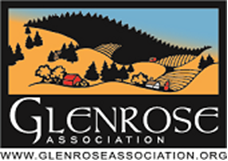 The Glenrose AssociationPO Box 30202Spokane, WA  99223PLEASE JOIN OR RENEW TODAY*You may RENEW YOUR MEMBERSHIP or JOIN, by completing and mailing the application displayed below or YOU CAN JOIN BY GOING ONLINE TO THE GLENROSE ASSOCIATION WEBSITE AND FILLING OUT THE ONLINE FORM. Click on the Membership/Donation Tab and follow the instructions.………………………………………………………………………………………………………………………………………………………………………THE GLENROSE ASSOCIATION MEMBERSHIP FORM – Effective 4/1(If you are renewing and there are no changes to this form list your name, sign, and mail back with your donation.)               *First Name: _______________________________* Last Name: ______________________________________	*Primary Email: ____________________________*Primary Phone #:___________________________________	Mailing Address	*Street or PO Box: ____________________________________________________________________________	*City: _____________________________________* State: ___________* Zip Code: ______________________	Second Adult Member (if applicable)	First name: ________________________________ Last Name: ________________________________________	Primary Email: _____________________________ Primary Phone#:____________________________________	Would you like to have a free business listing on our website? (Yes or No): __________(Enclose the information you would like posted on the website for your free business listing)	Type of Membership (circle one) Subscription period: 1Year as of April 1st-No Recurring Payment.	Level 1: Family Membership- $35		Level 4: Diamond- $500Level 2: Silver-   $50				Level 5: Lifetime-   $1000Level 3: Gold-    $100				Level 6: Other- ______________If you would like a portion of your donation to be used for legal costs please specify _____________________	Signature of Applicant: _________________________________________________ Date: _______________________Please make your check payable to The Glenrose Association. Mail this application, with your payment as follows. THANK YOU!The Glenrose Association     PO Box 30202     Spokane, WA  99223Membership in The Glenrose Association (TGA) is open to the public. TGA is a Washington State nonprofit corporation and has federal 501 (c) 3 Status.